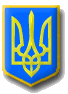 ЛИТОВЕЗЬКА    СІЛЬСЬКА РАДАВОЛОДИМИР-ВОЛИНСЬКОГО РАЙОНУ ВОЛИНСЬКОЇ ОБЛАСТІП’ятнадцята  сесія восьмого скликанняР І Ш Е Н Н ЯВід  10  грудня 2021 року                 с.Литовеж                                     №  15  /  Про затвердження плану роботи сільської ради на I півріччя  2022 рік         Відповідно до п.7, п.1 ст.26 Закону України «Про місцеве  самоврядування в Україні», та враховуючи пропозиції депутатів, постійних комісій сільської ради,   Литовезька сільська радаВ И Р І Ш И Л А:1.План роботи Литовезької сільської ради на I півріччя 2022 рік -затвердити ( план роботи додається )2.Дозволити сільському голові, постйним комісіям при необхідності вносити зміни до плану роботи.3. Контроль за виконанням даного рішення покласти на постійну комісію ради з питань освіти, фізичного виховання, культури, охорони здоров’я, соціальної політики, регламенту та депутатської етики.Сільський голова                                                                         Олена Касянчук Мирослава ЖуковаПЛАН РОБОТИ ЛИТОВЕЗЬКОЇ  СІЛЬСЬКОЇ  РАДИ  на 2022 рік І. Питання, які передбачається винести на розгляд сесій сільської ради                                                           І квартал1. Звіт про виконання сільського бюджету за 2021 рік.Готують: виконком сільської ради,постійна комісія з питаньфінансів, бюджету, планування соціально-економічного розвитку, інвестицій та міжнародного співробітництва.2.Про виконання Програми соціально-економічного та культурного розвитку Литовезької  територіальної  громади за  2021  рік.Готують: виконком сільської ради,постійна комісія з питань фінансів, бюджету, планування соціально-економічного розвитку, інвестицій та міжнародного співробітництва                                                   ІІ  квартал 1.Про виконання сільського бюджету за  І квартал 2022 рокуГотують: виконком сільської ради,постійна комісія з питань фінансів, бюджету, планування соціально-економічного розвитку, інвестицій та міжнародного співробітництва.2.Про місцеві податки і збори на території Литовезької сільської ради                                               Готують: виконком сільської  ради,                                                               постійна  комісія  з питань земельних відносин, будівництва, інфраструктури,житлово-комунального господарства, природних ресурсів.